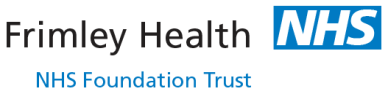 Clinical Guideline: Other Shoulder Disorders							Site: FPH